ПРЕСС-СЛУЖБА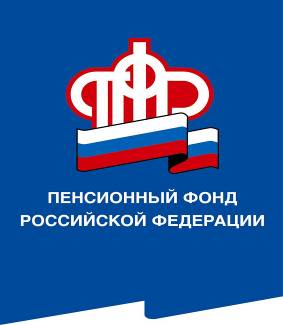 ГОСУДАРСТВЕННОГО УЧРЕЖДЕНИЯ – ОТДЕЛЕНИЯ ПЕНСИОННОГО ФОНДА РОССИЙСКОЙ ФЕДЕРАЦИИПО ВОЛГОГРАДСКОЙ ОБЛАСТИ. Волгоград, ул. Рабоче-Крестьянская, 16тел. (8442) 24-93-776 марта 2020 годаОфициальный сайт Отделения ПФР по Волгоградской области –  www.pfrf.ruПапа тоже может получить материнский (семейный) капиталС начала реализации закона о материнском (семейном) капитале (с 2007 года) в Волгоградской области обладателями сертификатов стали 119 мужчин. В прошедшем, 2019 году, сразу 22 волгоградским отцам одобрили выдачу сертификата. По данным Отделения Пенсионного Фонда по Волгоградской области, первым мужчиной, получившим в регионе сертификат МСК, стал отец 2-х детей из Среднеахтубинского района. Получение материнского капитала ему одобрили в 2015 году.Напомним, что условия получения сертификата отцом в законодательстве ограничивается рядом требований: он должен быть гражданином Российской Федерации и единственным усыновителем ребенка, давшего право на МСК, также сертификат может быть выдан главе семьи в случае смерти или лишения родительских прав матери ребенка.